Centre Hastings Minor Hockey Association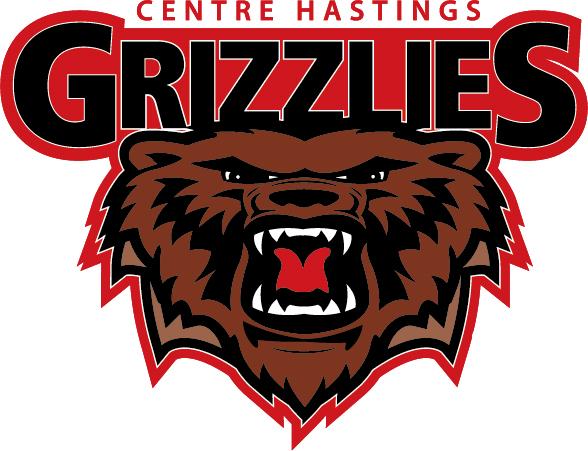 Head Coaching ApplicationThank you for expressing your interest in supporting minor hockey in Centre Hastings. Please complete the following application if you are interested in a Head Coaching role for the 2020 – 2021 hockey season for Under-7 to Under-21 age groups. Coaching applications are mandatory and must be submitted to the Coaching Coordinator by August 1st 2020. All candidates will be contacted by the CHMHA Coaching Coordinator once selections have been made. CHMHA does reserve the right to hold in person meetings for the application process. Please note that AE and Leo League applications will be accepted by the August 1st 2020 however coaches will be selected after determining the team category status for the upcoming season and an additional Application Deadline for those Leo League teams will occur at that time.Please forward your application to: the CHMHA Coaching Coordinator.					       Gord Leonard:  gl_27@yahoo.comDeadline for submission of application: Saturday, August 1st 2020Personal Information Name: _____________________________________ 	D.O.B.: _______/_______/_______Address: _____________________________________________________________________City: __________________________     Province: _______     Postal Code: ______________Phone: ________________________________	*E-mail: _______________________________________________________ (*this is mandatory)Team Selection Category:  	_____ U7 (2014 & younger)					_____ U8 (2013)_____ U9 (2012)		 _____ U11 (2010-2011)		_____ U13 (2008-2009)	_____ U15 (2006-2007)	 _____ U18 (2003-2005)		_____ U21 (2002-2000)	Division:  	_____ Rep. (if applicable)	  _____ Rep. (if applicable)		_____ Leo (if applicable)If these choices were not available, would you accept a different position? Yes _____     No_____    Maybe_____	(i.e.  assistant coach, trainer, manager, etc.)NATIONAL COACHING CERTIFICATION (PLEASE FILL OUT APPLICABLE AREAS if known)CHIP Certification ( Yes__    No__ ) Year Attained: ___________ #________________________NCCP Certification:Coach ( ) Year Attained: ___________ # __________________Intermediate ( ) Year Attained: ___________ # __________________Advanced ( ) Year Attained: ___________ # __________________Theory III ( ) Year Attained: ___________ # __________________Advanced II ( ) Year Attained: ___________ # __________________Prevention Services ( ) Year Attained: ___________ # __________________HTCP Certification ( ) Year Attained: ___________ # __________________Police Screening ( ) Year Attained: ___________ # __________________COACHING EXPERIENCE(ie: Team, position, level, positive outcomes, etc.)________________________________________________________________________________________________________________________________________________________________________________________________________________________________________________________________________________________________________________________________________________________________________________________________________________________________________________________________________________________________ ________________________________________________________________________________________________________________________________________________________________________________________________________________________________________________________________________________________________________________________________________________________________________________________________________________________________________________________________________________________________________________________________________________________________________________BENCH STAFFPlease identify your anticipated coaching staff names (assistant coaches, trainer(s), manager) and their credentials (if known).________________________________________________________________________________________________________________________________________________________________________________________________________________________________________________________________________________________________________________________________________________________________________________________________________________________________________________________________________________________________REFERENCES(Please provide 2 character references. At least 1 reference must be a non-bench staff member.)Name: ___________________________		Name: ___________________________Phone No.: _______________________		Phone No.: _______________________Email: ___________________________		Email: ___________________________In signing this application, I understand that in order to be considered, I must submit to a criminal reference check. I understand that the information obtained will be confidential but may be shared with relevant organizations and references in order to obtain an appropriate assessment of my ability to assume a CHMHA coaching role.____________________________________		Date: __________________Applicant Signature____________________________________ 		Date: __________________Witness C.H.M.H.A. Coaching ApplicationWritten Submission     All head coaching candidates must complete a written submission which will consist of answering a series of questions that reflect the CHMHA’s philosophies, its Mission Statement and its Codes of Conduct. Answers will be scored on a 3 point scale; Exceeds Expectations (3), Meets Expectations (2) or Needs Improvement (1). What is your philosophy on a performance based approach to coaching versus a results oriented approached?What basic values do you attempt to teach through coaching? How will you handle the stresses of being a coach in a small community?  How do you foresee problems being handled? What do you consider to be your strengths as a coach and the areas needing improvement?How do you develop team unity?How will you ensure that a child’s early experiences with hockey are delivered in a safe and positive experience? What role does positive reinforcement play in coaching?What kind of relationship will you foster with your bench staff, parents/guardians and the Grizzly membership in general?  Provide examples.How will you use the CHMHA Codes of Conduct to create a positive culture on your hockey team (please be specific)?Please illustrate and detail, on the attached Hockey Canada practice plan sheets below, a minimum two drills that you plan to incorporate into your team practice.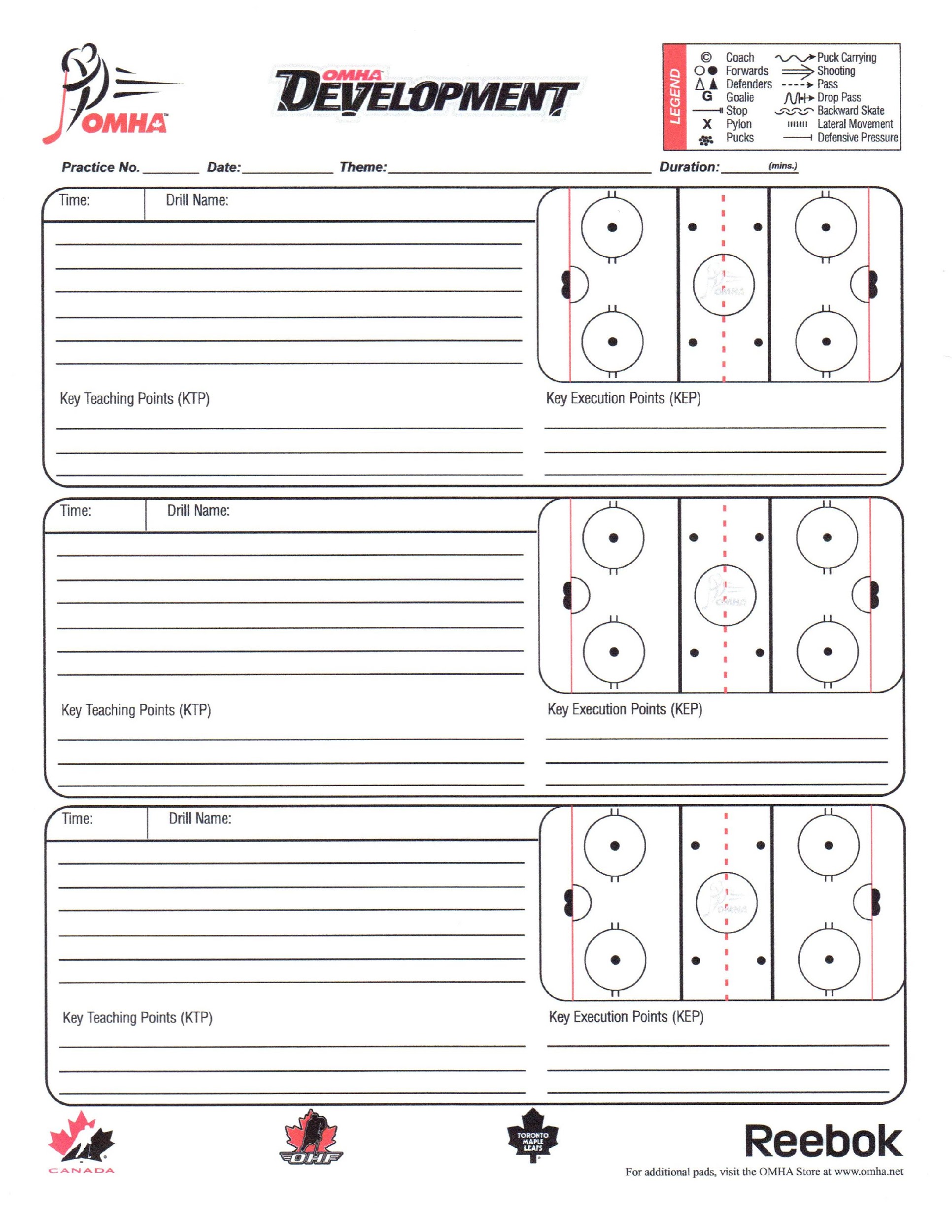 